MEĐUNARODNA POLICIJSKA ASOCIJACIJA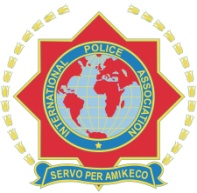 IPA SEKCIJA CRNA GORAP  L  A  N
RADA MEĐUNARODNE POLICIJSKE ASOCIJACIJE – SEKCIJA CRNA GORA ZA 2021. godinuPodgorica:09.10.2021. godine                                                                                                                                                                                                                   ODOBRAVAM                                                                                                                                                                                                    PRESJEDNIK IPA SEKCIJE                                                                                                                                                                                             Vojislav Dragović
r.bAktivnostNosilacSarađujeVrijemeMjesto            RiziciVrijeme trajanjaNapomenaSastanak Upravnog odbora IPA Sekcije Crna GoraIPA Sekcija Crna GoraIzvršni odbori IPA regija  Centar, Sjever i JugJanuar - Decembar 2021Shodno dogovoruAngažovanost odgovornih lica na drugim poslovima i zadacima u okviru svoje profesije  1 dan po sastankuInformisati članstvo o zaključcima putem mejla i na radnim sastancimaRekreativni izlet i planinarske  ture (SHODNO PLANU IPA PLANINAR)Klub IPA planinarSRD AkademacPlaninarski savez Crne GorePK Komovi i drugi planinarski kluboviJanuar-decembar 2021Shodno planuIPA planinarNedovoljna novčana sredstva.Situacija sa pandemijom Covid 19Po posebnom PlanuSaradnja sa medijimaProjekat »ZAJEDNO PROTIV DROGE«Predavanje u osnovnim i srednjim školama na temu prevencije narkomanijePrisustvo na sportskim svečanostima sa sloganom  »ZAJEDNO PROTIV DROGE«Organizovanje okruglih stolova za institucije koje su posvećene prevenciji zavisnosti protiv PAS-aOrganizacija performansa  »ZAJEDNO PROTIV DROGE«-Učešće na prazniku ,,MIMOZE’’-Herceg Novi sa projektom»ZAJEDNO PROTIV DROGE«IPA Sekcija Crna GoraRegija CentarRegija Sjever Regija JugMinistarstvo finansija-Ministarstvo sportaMinistarstvo unutrašnjih poslova Crne Gore - Uprava policije-Odsjek za drogeMinistarstvo prosvjete, skoleJavna ustanova za smještaj, rehabilitaciju i resocijalizaciju korisnika psihoaktivnih supstanci-Kakaricka goraNVO ,,Preporod'', NVO ,,For life''Udruženje sportske medicine Crne GorePolicijska akademija Glavni grad PodgoricaDom Zdravlja PgZavod za HMPostaliFebruar –Jun 2021Oktobar -Decembar 2021Podgorica,Tivat,Herceg Novi  i dr.Angažovanost stručnih saradnika na drugim programima i aktivnostima u okviru svoje profesijePo posebnom PlanuSaradnja sa medijimaProjekat ,,Suzbijanje dječjih,prisilnih,ugovorenih brakova u zajednici Roma i Egipćana’’   -Podrška RE populaciji povodom 08.aprila međunarodnog dana Roma i Egipćana-Predavanja policijskim službenicima u  centrima i odjeljenjima bezbjednosti u cilju jačanja kapaciteta policijskih službi za kvalitetniju saradnju i razumijevanje navedenog izazovaIPA Sekcija Crna GoraNVO Centar za romske inicijativeAmbasada SAD u CGOdbor za rodnu ravnopravnostMinistarstvo unutrašnjih poslova – Uprava policijeMart-decembar2021CB i OB gradovi u Crnoj GoriAngažovanost odgovornih lica na drugim poslovima i zadacima u okviru svoje profesije  Po 1 dan za organizacionoj cjelini2 dana za CB PodgoricaSaradnja sa medijimaProjekat »Bezbjednost u saobraćaju«IPA Sekcija Crna GoraALFA CENTAR NKUdruženje ,,roditelji.me’’Ministarstvo unutrašnjih poslova Crne Gore - Uprava policije-saobraćajna policija- Moto klub „Bezbjednost“Mart –decembar2021Podgorica,Nikšić i dr.Angažovanost stručnih saradnika na drugim programima i aktivnostima u okviru svoje profesije1 danPo posebnom planuSaradnja sa medijimaRedovna godišnja Skupština IPA Sekcije Crna GoraIPA Sekcija Crna GoraIzvršni odbori IPA regija Centar ,Sjever i JugMinistarstvo unutrašnjih poslova Crne Gore - Uprava policijeU toku 2021 godinePodgoricaAngažovanost odgovornih lica na drugim poslovima i zadacima u okviru svoje profesije  1 danInformisati članstvo o zaključcima putem mejla i na radnim sastancimaSastanak sa delegacijom IPA , u cilju priprema za  IPA GAMES 2022 godineIPA Sekcija Crna GoraMinistarstvo unutrašnjih poslova - Uprava policijeU toku 2021 godinePodgorica-BarOtkazivanje sastanka3  danaSaradnja sa medijimaMONTENEGRO WEKKEND DAY(kroz saradnju sa IPA Sekcijama regiona)IPA Sekcija Agencija ,,Explorer’’ i IPA    prijateljiTokom 2021.god.Budva-Podgorica-Kolašin I dr.Angažovanost stručnih saradnika na drugim programima i aktivnostima u okviru svoje profesije1-7 danaSaradnja sa medijimaTakmičenja  u streljastvu  ( PO PLANU IPA STRIJELAC)IPA Sekcija Crna GoraRegije Sekcije- Ministarstvo unutrašnjih poslova - Uprava policije-Policijska akademija-streljački klubovi Tokom 2021.god.Shodno dogovoruNedovoljna novčana sredstvaPo 1 danSaradnja sa medijimaSportsko rekreativna manifestacija pod nazivom »Afirmacija zdravih stilova života«, povodom 21.maja Dana nezavisnosti-IPA Sekcija Crna GoraCB PodgoricaRegija CentarSRD“Akademac“Udruženje sportske medicine Crne GoreUdruženje fizioterapeta Crne GoreNVO ,,Sport za sve''Policijska akademijaMaj 2021Podgorica Angažovanost stručnih saradnika na drugim programima i aktivnostima u okviru svoje profesije1 danSaradnja sa medijimaAkcija  dobrovoljnog davanja krvi IPA Sekcija Crna Gora Regije SekcijeZavod za transfuziju  CGDDDK KAPUDDK PodgoricaPolicijska akademija-IPA Klub ,,PERJANIK’’Povodom 21.maja dana nezavisnosti i  povodom dana opština u CGPodgorica, Čanj,RozajeHerceg Novi i dr.Angažovanost stručnih saradnika na drugim programima i aktivnostima u okviru svoje profesije1 danSaradnja sa medijimaBezbjednost motociklista – trening bezbjedne vožnjeTeorijska i praktična obuka kroz treninge bezbjedne vožnje IPA Sekcija Crna GoraMoto Klub Bezbijednost Moto Klub Bezbednost SrbijaP A Danilovgrad	IPA Regija CentarU toku 2021 godineP A Danilovgrad- Nikšić- HNoviAngažovanost odgovornih lica na drugim poslovima i zadacima u okviru svoje profesije inemogućnost obezbjeđivanja  novčanih sredstava2 danaSaradnja sa medijimaObuke, edukacije službenika uz podršku članova naše SekcijeIPA SekcijaPolicijska akademijaMinistarstvo unutrašnjih poslova Crne Gore - Uprava policije,,Marshall Centar’’Jun -Oktobar 2021PA DanilovgradAngažovanost stručnih saradnika na drugim programima i aktivnostima u okviru svoje profesije1 danSaradnja sa medijimaVIII  Sportsko rekreativni susreti IPA sekcija zemalja regiona, pod motom »Sportom protiv Covida «, povodom 2.oktobra Dana Unutrašnjih poslova Crne GoreIPA Sekcija Crna GoraRegija CentarPolicijska akademija Danilovgrad Ministarstvo unutrašnjih poslova Crne Gore - Uprava policijeSindikat Uprave policijeUdruženje sportske medicine Crne GoreOpština DanilovgradIPA nacionalne sekcije država regionaSRD“Akademac“01-02.10.2021Danilovgrad Nedovoljna novčana sredstva2 danaSaradnja sa medijimaOktobar-mjesec borbe protiv raka dojke-organizovanje predavanja-posjeta KBC-odjeljenju za onkologijuIPA Sekcija Crna GoraRegija CentarCB PodgoricaGlavni grad PodgoricaOktobar2021PodgoricaAngažovanost stručnih saradnika na drugim programima i aktivnostima u okviru svoje profesijeTokom cijelog mjesecaSaradnja sa medijimaObilježavanje Međunarodnog dana djece koja žive i/ili rade na uliciRegija CentarIPA Sekcija Crna Gora Centar za bezbjednosna, sociološka i kriminološka istraživanja Crne Gore “Defendologija” iz NikšićaExplorer12.april 2021PodgoricaNedovoljna novčana sredstva1 danSaradnja sa medijimaNovogodisnji koktel „IPA i prijatelji“Dodjela priznanja i zahvalnicaIPA Sekcija Crna GoraCNP Glavni grad PodgoricaDjecji savez PodgoricaVrtici iz PodgoriceFolklorna sekcijaKarate klub Decembar  2021PodgoricaNedovoljna novčana sredstva1 danSaradnja sa medijimaPodrška djeci sa smetnjama u razvoju naših kolegaIPA Sekcija Crna GoraPolicijska akademijaMinistarstvo unutrašnjih poslova Crne Gore - Uprava policijeTokom godinePodgoricaNedovoljna novčana sredstvaViše danaSaradnja sa medijimaPoštovanje tradicija NOB-a i antifašističke borbe IPA Sekcija Crna GoraPolicijska akademijaMinistarstvo unutrašnjih poslova Crne Gore - Uprava policije-SUBNOR CGTokom godinePodgorica I ostali gradoviNedovoljna novčana sredstvaSaradnja sa medijimaBezbjednost u rukovanju ATV vozilima – trening bezbjedne vožnjeTeorijska i praktična obuka kroz treninge bezbjedne vožnjeIPA Sekcija Crna GoraSektor granične policijeMoto Klub Bezbijednost Moto Klub Bezbednost SrbijaP A Danilovgrad	IPA Regija SjeverTokom godinePlav-jul 2021Nedovoljna novčana sredstva2 danaSaradnja sa medijimaTakmičenja u ribolovu (SHODNO PLANU IPA Ribolovac)IPA Sekcija Crna Gora-Savez ribolovaca CG-Klub RibolovacTokom godinePodgoricaNikšićBijelo PoljeH.NoviNedovoljna novčana sredstva1-2 dana po jednoj aktivnostiSaradnja sa medijimaAktivnost IPA kluba Lovac (shodno Planu IPA ribolovac)IPA Sekcija Crna Gora-Savez lovaca CG-Klub Lovac Tokom godineViše gradova u CG Nedovoljna novčana sredstva1-2 dana po jednoj aktivnostiSaradnja sa medijimar.b.AktivnostNosilacSarađujeRiziciNapomenaSTALNI ZADACI STALNI ZADACI STALNI ZADACI STALNI ZADACI STALNI ZADACI STALNI ZADACI 23.Promovisanje vrijednosti IPA i aktivnosti na omasovljenju članstva Sekcije Svi Svi zainteresovani partneri Nedovoljna angažovanost članovaAnaliza postignutih rezultata24.Formiranje podregijaRegije Centar, Sjever i JugIPA Sekcija Crna GoraNedovoljna angažovanost članovaFormirane podregije25.Aktivnosti na obezbjeđenju popusta za članove IPASvi Svi zainteresovani privredni subjektiNedovoljna angažovanost članova Analiza postignutih rezultata26.Kandidovanje projekata prema ministarstvima Vlade Crne Gore i opštinskim administracijamaSviVlada Crne GoreOpštine u Crnoj GoriNedovoljna angažovanost članovaAnaliza postignutih rezultata27.Unaprijeđenje saradnje sa nacionalnim IPA sekcijamaSvi IPA Sekcija Crna GoraNedovoljna angažovanost članovaPotpisivanje memoranduma o saradnji 28.Ažuriranje web sajtaWebmaster IPA Sekcija Crna GoraSmanjena bezbjednost na serveruUnaprijeđenje elemenata sajtar.b.AktivnostNosilacSarađujeVrijemeMjestoRiziciVrijeme trajanjaNapomenaAKTIVNOSTI NA KOJE BI BILO KORISNO UČESTVOVATIAKTIVNOSTI NA KOJE BI BILO KORISNO UČESTVOVATIAKTIVNOSTI NA KOJE BI BILO KORISNO UČESTVOVATIAKTIVNOSTI NA KOJE BI BILO KORISNO UČESTVOVATIAKTIVNOSTI NA KOJE BI BILO KORISNO UČESTVOVATIAKTIVNOSTI NA KOJE BI BILO KORISNO UČESTVOVATIAKTIVNOSTI NA KOJE BI BILO KORISNO UČESTVOVATIAKTIVNOSTI NA KOJE BI BILO KORISNO UČESTVOVATIAKTIVNOSTI NA KOJE BI BILO KORISNO UČESTVOVATI29. Konferencije sporta i medicine sporta i stručno savjetovanje na temu: SPORTSKA MEDICINA – NOVI PRISTUPI, NOVA SAZNANJA Udruženje sportske medicine Crne GoreIPA Sekcija Crna GoraRegija CentarU toku godinePodgoricaNezainteresovanost članova1 danOdgovornost članova UO IPA Sekcija Crna Gora i IO Regije Centar da animiraju svoje članove30.Prisustvo predstavnika IPA Sekcije Crna Gora na godisnjim skupstinama IPA clanica regionaIPA Sekcija Crna GoraIPA nacionalne sekcijePo kalendaru organizatoraPo planu organizatoraNedovoljna novčana sredstva2 danaKomunikacija sa odgovornim licima iz IPA nacionalnih sekcija31.Prisustvo predstavnika IPA Sekcije Crna Gora znacajnim aktivnostima, konferencijama, i sl. IPA clanica regionaIPA Sekcija Crna GoraIPA nacionalne sekcijePo kalendaru organizatoraPo planu organizatoraNedovoljna novčana sredstva2 danaKomunikacija sa odgovornim licima iz IPA nacionalnih sekcija32.Učešće naših predstavnika na aktivnostima IPA Sekcija iz regiona.IPA Sekcija Crna GoraIPA nacionalne sekcijeU toku godinePo planu organizatoraNedovoljna novčana sredstvaOd 1 do 3 danaKomunikacija sa odgovornim licima iz IPA nacionalnih sekcija